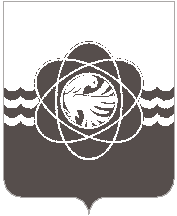 58 сессии  четвёртого созываот 18.12.2018 № 481В соответствии с законом Смоленской области от 29.11.2007 № 109-з «Об отдельных вопросах муниципальной службы в Смоленской области», законом Смоленской области от 31.03.2009 № 9-з «О гарантиях осуществления полномочий депутата, члена выборного органа местного самоуправления, выборного должностного лица местного самоуправления в Смоленской области», постановлением Администрации Смоленской области от 08.10.2014 № 691 «Об установлении нормативов формирования расходов на оплату труда депутатов, выборных должностных лиц местного самоуправления, осуществляющих свои полномочия на постоянной основе, муниципальных служащих», постановлением Администрации Смоленской области от 19.11.2018 № 743 «О внесении изменений в постановление Администрации Смоленской области», ст.26 Устава муниципального образования «город Десногорск» Смоленской области, учитывая рекомендации постоянных депутатских комиссий, Десногорский городской СоветР Е Ш И Л:1. Внести в решение Десногорского городского Совета от 10.05.2016 № 204 «Об установлении размеров должностных окладов по муниципальным должностям, должностям муниципальной службы в представительном, контрольно-счетном и исполнительно-распорядительном органах муниципального образования «город Десногорск» Смоленской области» (ред. от 28.06.2016 № 226) в Приложение № 4 «Положение о порядке выплаты лицам, замещающим муниципальные должности и должности муниципальной службы органов местного самоуправления муниципального образования «город Десногорск» Смоленской области, ежемесячной надбавки к должностному окладу за особые условия работы (муниципальной службы), ежемесячного денежного поощрения, премии за выполнение особо важных и сложных заданий, единовременной выплаты при предоставлении ежегодного оплачиваемого отпуска, материальной помощи и единовременного дополнительного денежного поощрения» следующие изменения:1.1. В разделе 3:1.1.1. Пункт 3.3. изложить в следующей редакции:«3.3. Размер премии устанавливается:- Главе муниципального образования «город Десногорск» Смоленской области - до 100 процентов оклада денежного содержания в пределах экономии годового фонда оплаты труда (без учета суммы экономии, сложившейся за счет снижения размеров дополнительных выплат);- лицам, замещающим муниципальные должности, и муниципальным служащим - не ограничивается.»;1.1.2. Дополнить пунктом 3.6. следующего содержания:«3.6. Премия Главе муниципального образования «город Десногорск» Смоленской области согласовывается с Губернатором Смоленской области ежеквартально в I - III кварталах текущего финансового года.».1.2. Раздел 6 «Единовременное дополнительное денежное поощрение» изложить в следующей редакции:«6.1. Единовременное дополнительное денежное поощрение в соответствии с областными законами относится к дополнительным выплатам и является составляющей денежного содержания лиц, замещающих муниципальную должность, и муниципальных служащих.6.2. Выплата единовременного дополнительного денежного поощрения лицам, замещающим муниципальную должность, и муниципальным служащим осуществляется по результатам служебной деятельности; за большой объем, систематическое выполнение срочных и неотложных поручений; знание и применение в работе компьютерной и другой техники; личный вклад в выполнение органами местного самоуправления муниципального образования «город Десногорск» Смоленской области возложенных на него задач и функций.6.3. Размер единовременного дополнительного денежного поощрения устанавливается:6.3.1. Главе муниципального образования «город Десногорск» Смоленской области:- за месяц текущего финансового года (за исключением последнего месяца текущего финансового года) - до 100 процентов оклада денежного содержания;- за последний месяц текущего финансового года - в пределах экономии годового фонда оплаты труда (без учета суммы экономии, сложившейся за счет снижения размера единовременного дополнительного денежного поощрения в течение 11 месяцев текущего финансового года);6.3.2. лицам, замещающим муниципальные должности, и муниципальным служащим - не ограничивается.6.4. Выплата единовременного дополнительного денежного поощрения осуществляется:- Главе муниципального образования «город Десногорск» Смоленской области - на основании распоряжения Главы муниципального образования «город Десногорск» Смоленской области;- заместителю председателя Десногорского городского Совета (исполняющему полномочия на постоянной основе) и муниципальным служащим представительного органа муниципального образования «город Десногорск» Смоленской области, Контрольно-ревизионной комиссии - на основании правового акта руководителя представительного органа муниципального образования «город Десногорск» Смоленской области;- председателям (начальнику) комитетов (управления), муниципальным служащим Администрации муниципального образования «город Десногорск» Смоленской области - на основании правового акта Администрации муниципального образования «город Десногорск» Смоленской области;- муниципальным служащим самостоятельных структурных подразделений Администрации муниципального образования «город Десногорск» Смоленской области  - на основании правового акта председателя (начальника) соответствующего комитета (управления).6.5. Единовременное дополнительное денежное поощрение выплачивается за счет средств соответствующих фондов оплаты труда.6.6. Единовременное дополнительное денежное поощрение Главе муниципального образования «город Десногорск» Смоленской области согласовывается с Губернатором Смоленской области:- за месяц текущего финансового года (за исключением последнего месяца текущего финансового года) - ежемесячно;- за последний месяц текущего финансового года - до 5 декабря текущего финансового года.». 2. Настоящее решение вступает в силу с 01.01.2019.3. Настоящее решение опубликовать в газете «Десна».О внесении изменений в решение Десногорского городского Совета от 10.05.2016 № 204 «Об установлении размеров должностных окладов по муниципальным должностям, должностям муниципальной службы в представительном, контрольно-счетном и исполнительно-распорядительном органах муниципального образования «город Десногорск» Смоленской области»И.о. ПредседателяДесногорского городского Совета                     С.А. ГайдайчукГлава     муниципального      образования«город Десногорск» Смоленской области                                        А.Н. Шубин